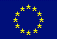 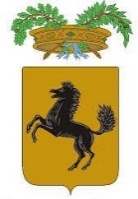 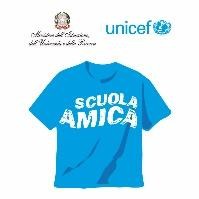 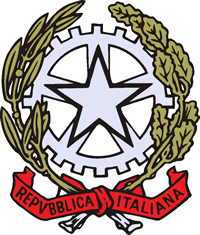 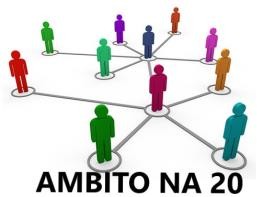 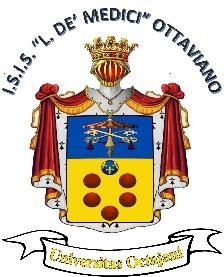 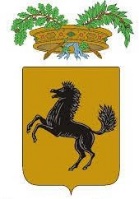 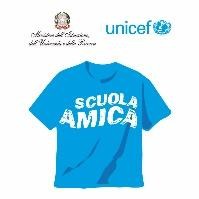 Istituto Statale Istruzione Superiore“LUIGI DE’ MEDICI”Via Zabatta, 19 - 80044 - OTTAVIANO (NA) Tel. 0815293222 - Fax 0815295420E-mail: nais05800r@istruzione.it - nais05800r@pec.istruzione.it DOMANDA DI ISCRIZIONE AI PERCORSI DI SECONDO LIVELLO _l_sottoscritto_ ___________________________________________________________M   /       F						(Cognome e nome)Codice Fiscale_________________________________________________________CHIEDE L’ISCRIZIONE PER L’A.S. 20……/20......AI percorso di secondo livello dell'indirizzo di studio ENOGASTRONOMIA E OSPITALITA’ ALBERGHIERA Articolazione      CUCINA 				SALA E  VENDITA        		ACCOGLIENZA TURISTICACHIEDE (ai fini della stipula del PATTO FORMATIVO INDIVIDUALE)il riconoscimento dei crediti, riservandosi di allegare la eventuale relativa documentazione. A tal fine, in base alle norme sullo snellimento dell'attività amministrativa, consapevole delle responsabilità cui va incontro in caso di dichiarazione non corrispondente al vero, DICHIARA DI - essere nat __ a _________________________________________ il ____________________________ - essere cittadin __ italian__ altro (indicare nazionalità) _______________________________________- essere residente a ____________________________________________________ (prov.) __________ via/piazza ____________________________ n._______. tel. ___________________________________ CelI._______________________________ e.mail ____________________________________________- essere già in possesso del titolo di studio conclusivo del primo ciclo; - chiedere il riconoscimento dei crediti, per il quale allega i seguenti documenti: _____________________________________________________________________________________ - non poter frequentare il corso diurno per i seguenti motivi (per i minori di età fra i 16 e i 18 anni) _____________________________________________________________________________________Firma di autocertificazione ______________________________________ (Leggi 15/1968, 127/1997, 131/1998; DPR 445/2000) Il sottoscritto, presa visione dell'informativa resa dalla scuola ai sensi dell'articolo 13 del decreto legislativo n.196/2003, dichiara di essere consapevole che la scuola può utilizzare i dati contenuti nella presente autocertificazione esclusivamente nell'ambito e per i fini istituzionali propri della Pubblica Amministrazione (Decreto legislativo 30.6.2003, n. 196 e Regolamento ministeriale 7.12.2006, n. 305) Data ______________________ Firma ___________________________________Firma dei genitori o di chi esercita la responsabilità genitoriale per il minoreData_______________________Firma________________________________________Data_______________________Firma________________________________________Il sottoscritto dichiara inoltre di avere effettuato la scelta di iscrizione in osservanza delle disposizioni sulla responsabilità genitoriale di cui gli artt. 316, 337 ter e 337 quater del codice civile che richiedono il consenso di entrambi  i genitori.Data_______________________Firma________________________________________DOCUMENTI DA ALLEGARE ALLA DOMANDALicenza scuola secondaria di I° gradoTitoli di studio precedenti, pagelle, attestati e certificazioni varieFototesseraFotocopia documento di riconoscimentoRicevuta versamento Contributo Scolastico di € 100,00 sul c/c 28549806 intestato a ISIS “ L. dè Medici” – Via Zabatta n. 19 Ottaviano- NapoliN.B   I dati rilasciati sono utilizzati dalla scuola nel rispetto delle norme sulla privacy, di cui al Regolamento definito con Decreto Ministeriale 7 dicembre 2006, n. 305